Quinto GradoPintar el tótem con sus colores favoritos.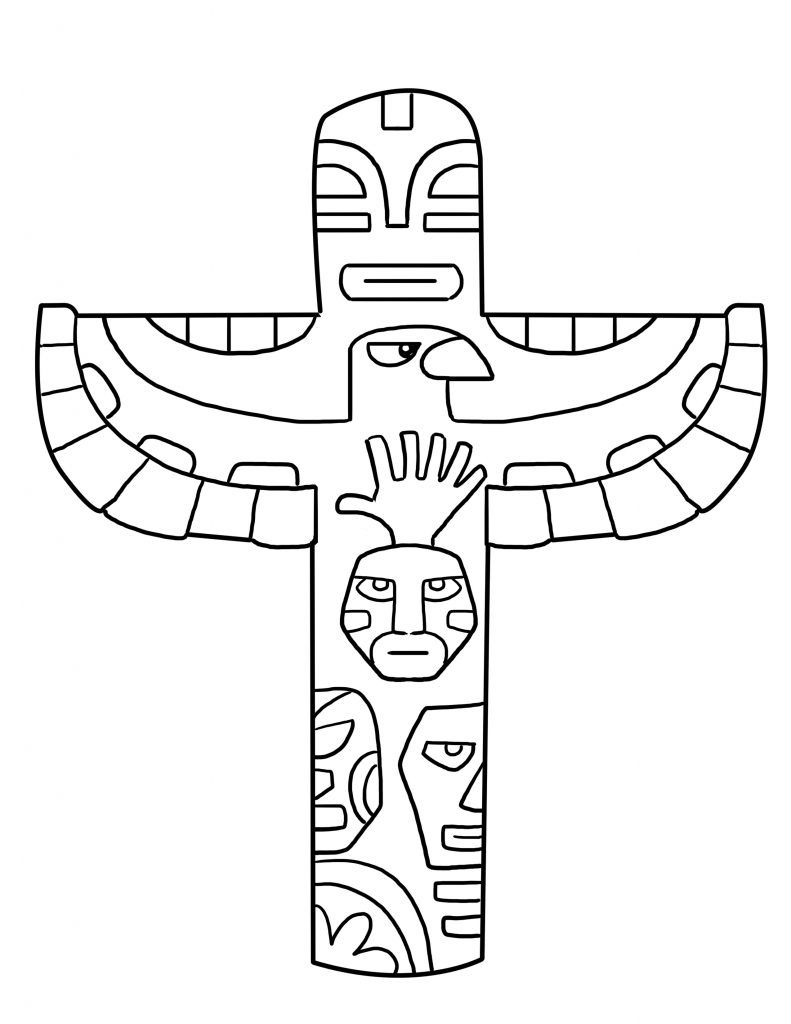 